22.04.2020- rytmika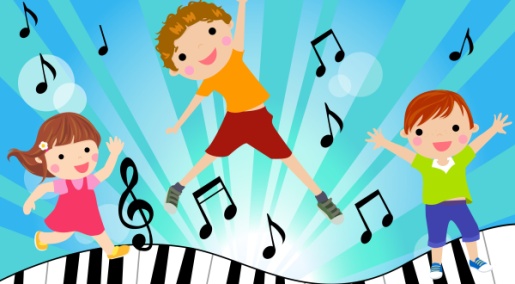 Witam wszystkie dzieci! Dzisiejszy temat: Kreślimy kółeczka3,4,5- latkiNa powitanie proponuję piosenkę „Przywitajmy się wesoło”odsyłam do linku:https://www.youtube.com/watch?v=dvSAoxWiVT4„Muzyczne stop”- zachęcam do zabawyOdsyłam do linku:https://www.youtube.com/watch?v=EFJlIpENH9g„Kreślimy kółeczka”- dziecko ilustruje ruchem słowa piosenki.odsyłam do linku:https://www.youtube.com/watch?v=Fm3ee-O7H7w„Rysujemy koła do muzyki” - zachęcam do wykonania zabawy Potrzebne będą: kredki w różnych kolorach, karta A4, muzyka https://www.youtube.com/watch?v=jbvF7DxCo94Dziecko przy muzyce rysuje na kartce koła od czasu do czasu zmienia kolor kredki. Zabawa trwa 3-4- minuty.Piosenka na do widzenia:odsyłam do linku:https://www.youtube.com/watch?v=fPzOtDkj00o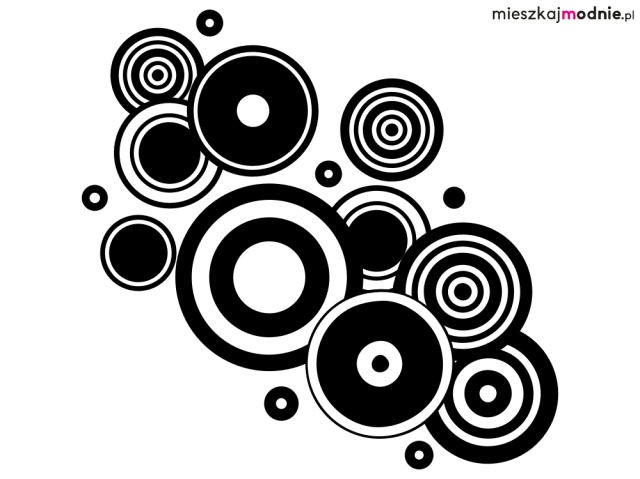 